Pracovný list z ruského jazyka pre VII. ročník ZŠ Jarovnice 192:1.Prepíšte azbuku písaným písmom. Precvičujeme si písmená ruskej abecedy. 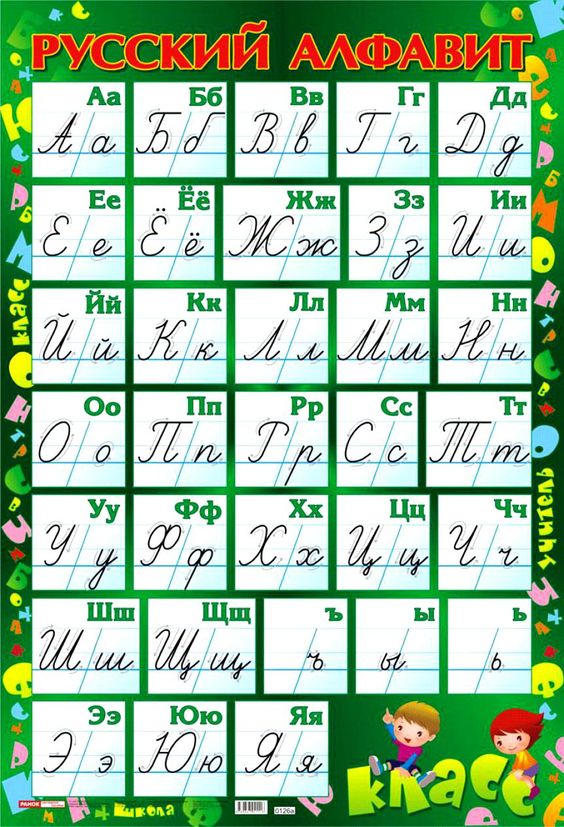 ................................................................................................................................................................................................................................................................................................................................................................................................................................................................................................................................................................................................................................................................................................................................................................................................................................................................................................................................................................................................................................................................................................................................................................................................................................................................................................................................................................................................................................................................................................................................................................................................................................................................................................................................................................................2. Prepíšte tlačený text písaným. Dajte pozor, aby ste si nepomýlili písmenka.Лето. Дети у реки.   .......................................................................................У реки и Ива........................................................................................В лодке Павел и Владимир........................................................................................3. Pospájajte ruské samohlásky so slovenskými a napíšte slovo, ktoré sa daným písmenkom začína.V             П          ...............................................................................   B             И          ...............................................................................P             Р           ..............................................................................R            В            ..............................................................................I              Б           ..............................................................................4. Napíšte písaným písmom 4 veci, ktoré vidíte na obrázkoch.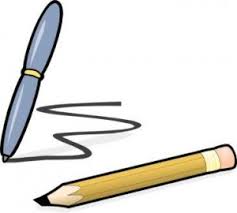 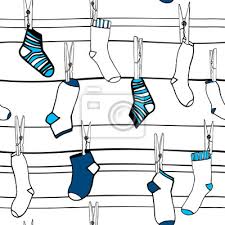 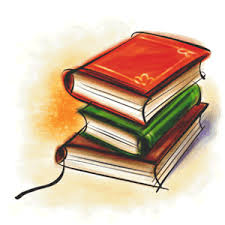 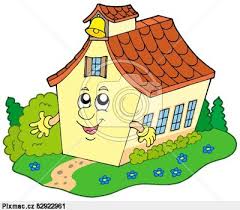 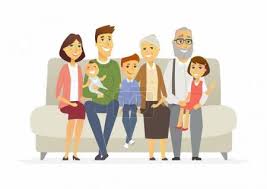 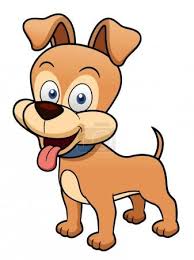 5. Prečítajte a doplňte slová podľa obrázkov.Мама купила Любе  . ..........................................................................................................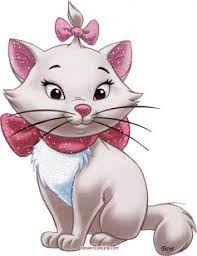 Дома Иван читал   ...........................................................................................................Мама и папа пошли в . ........................................................................................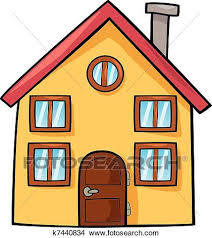 Елена играла с . ..........................................................................................................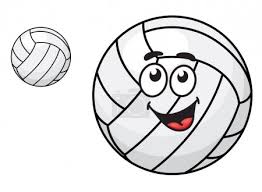 